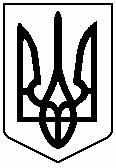 УКРАЇНАСЕРЕДНЯ ЗАГАЛЬНООСВІТНЯ ШКОЛА І-ІІІ СТУПЕНІВ С.БАБИНКельменецької селищної ради Дністровського району Чернівецької областівул. Шкільна, 1, село Бабин, Дністровського району, Чернівецької області,60115  тел.:  (03732) 3-58-41, E-mail: shkolababin@meta.ua Код ЄДРПОУ  31898826НАКАЗ17.06.2022											№ 28-уПро випуск учнів 11 класуНа виконання Закону України «Про освіту», Закону України «Про загальну середню освіту», наказу Міністерства освіти і науки України від 16.04.2018 № 367 «Про затвердження Порядку зарахування, відрахування та переведення учнів до державних та комунальних закладів освіти для здобуття повної загальної середньої освіти», на підставі річного оцінювання, за  рішенням педагогічної ради від 17.06.2022 Протокол № 8,НАКАЗУЮ:Нагородити Золотими медалями «За високі досягнення у навчанні» і видати свідоцтва  про повну загальну середню освіту з відзнакою випускникам:Андрущак Ользі ЮріївніГермаку Андрію АндрійовичуЗахлівняк Анастасії СергіївніМалай Маргариті ВолодимирівніВипустити  зі школи та видати свідоцтва  про повну загальну середню освіту звичайного зразка і додатки до них випускникам:Алексейчиній Джуліанні РусланівніБоднарю Володимиру ВолодимировичуІвановій Марії ВіталіївніЛопатці Артурові ОлеговичуМедведєвій Юлії ІванівніОберштові Вадиму ОлександровичуПашковському Артемові ІгоровичуСікорському Валентину  ВадимовичуСторчаку Богданові ВікторовичуФедосенко Даніеллі  Юріївні 2. Заступнику   директора   з навчально-виховної   роботи   Нерушці Ірині Анатоліївні:1) Забезпечити контроль за реєстрацією у книзі обліку видачі свідоцтв про  повну загальну середню освіту, відповідних додатків до них.До 17.06.2022.2) Забезпечити  контроль  за  виставленням  особистого  підпису  учнів  про одержання  свідоцтв  про  повну загальну  середню  освіту  в  книзі  обліку  і  видачі  атестатів  про  повну  загальну  середню  освіту. 										17.06.2022.3. Контроль за виконанням наказу залишаю за собою.Директор школи							Валентина ТОЛОШНЯКЗ наказом ознайомлена:					Ірина НЕРУШКА